E- Güvenlik Politikası       Günümüzde internet; iş, iletişim, eğlence, alışveriş ve en önemlisi bilgiye ulaşmak için en sık kullanılan platformlardan biri halini almıştır. İnternetin insanların hayatında bu kadar önemli alanlarda rol almasıyla doğru orantılı olarak internette paylaşılan veri miktarı da artmıştır. İnternet üzerinde paylaşılan bu verilerin insanlara sağladığı yararların tartışılmaz bir gerçek olmasının yanı sıra internet büyük ve karmaşık bir sistem olduğu için bu sistem üzerindeki boşlukların kötü amaçlar için kullanılması internet kullanıcılarını tehdit edebilmektedir. Özelliklede çocukların ruhsal, zihinsel ve fiziksel saldırılarla, tuzaklarla karşılaşması hafife alınmaması gereken bir gerçekliktir. Alfa kuşağı çocuklarını korumak için internet ortamından uzak tutmak zor olmakla birlikte teknoloji çağında doğru bir eylemde değildir. Çocuklarımızın yetişkin kontrolü olmadan kendilerini korumaları gerekmektedir. Bu nedenle başta ebeveynler olmak üzere öğrencilere küçük yaştan itibaren e güvenlik eğitimleri verilmelidir. Bu kapsamda Belediyelere, Halk eğitim merkezlerine, STK’lara ve Okullara büyük sorumluluk düşmektedir. Aydede Anaokulu e- güvenlik okul politikası olarak öğrencilerimizi internet ortamlarının tehlikelerinden ve zararlarından koruyabilmek için velilerin katılımı ile çalıştaylar oluşturup velilerimizin görüş ve fikirlerini de dikkate alarak plan ve programlar hazırlıyoruz.Okulumuzda, Rehber Öğretmen tarafından düzenli olarak veli, personel, çocuk için ayrı ayrı bilgilendirme seminerleri verilmektedir. Yine tüm öğretmenlerimizin katılımıyla veli bülteni, broşür, afiş, haber çalışmaları ile okulumuz web sitesini, sosyal medya portallarını, e Twinning, EBA portalını etkin olarak kullanmaktayız. Yine yıl içerisinde E- safety label portalına okul öğretmenlerinin üye olması ve Safety Label Okul Eylem planının yüklenmesi planlanmaktadır.AYDEDE ANAOKULUGÜVENLİ İNTERNET KULLANIM KURALLARIEmniyet, okulumuzda Güvenli İnternet Komisyonu kurulmuş ve Güvenli İnternet Koordinatörü seçilmiştir.      Güvenli İnternet Koordinatörü, Okulun Güvenli İnternet Politikasının uygulanması, incelenmesi ve uygulanmasından sorumludur. Okulun Güvenli İnternet Politikasının uygulanmasını ve izlenmesini denetlemesi ve yılda en az bir kere olmak üzere Güvenli İnternet Komisyonuna ve okul Müdürüne rapor vermesi gerekmektedir.Okulun Güvenli İnternet Politikası, Öğretmen, Personel öğrenci ve velilerin güvenliği, okulun itibarı ve geleceği ile ilgili dijital gelişmelere ve yeni trendlere göre güncellenecektir.Okula Güvenli İnternet Politikasında, atıfta bulunulan yasalar, Politikanın neleri kapsadığına ilişkin brifingler sırasında, örnek, uygun davranış, bilgi paylaşımı veya yasadışı imgeler gibi, diğerleri arasında atıf yapılmasına ihtiyaç duyulmaktadır.Okulun Güvenli İnternet Politikası, öğrencilerin çevrimiçi teknolojilerin sağlıklı kullanılması konusundaki bilincini teşvik ederken, güvenli İnternet alanlarında sağlam ve tutarlı olmalıdır.Okulun Güvenli İnternet Politikası, AUP (Bilgisayar, Kabul Edilebilir Kullanım Politikaları) ile ve okuldaki güvenlikle ilgili diğer politikalarla (örn. Çocukların korunması, anti-sosyal davranış veya zorbalığa karşı korunma) uyumludurPaydaş katılımı, Politikanın oluşturulmasında tüm paydaşları dahil edilmiştir. Öğretmen öğrenci, personel, veliler ve daha geniş topluluk mensupları. Bu, tüm grupların politikanın belirli bölümleri üzerinde mülkiyet sahibi olmasına ve bu gruplara uyma olasılıklarının artmasını sağlamaya yardımcı olmaktadır.Okulun Güvenli İnternet politikası, açık ve nettir, teknik olmayan dilde anlaşılması kolay ve tüm personelin ve öğrencilerin onlardan neler beklendiğini bilecekleri şekilde açık ve anlaşılırdır.CEP TELEFONU KULLANIMIGüvenli İnternet Komisyonu Sene başı toplantısında gündem maddesi olarak cep telefonu kullanımı maddesi görüşülmüştür. Öğretmenler gerektiğinde ders saati içerisinde cep telefonlarını pedagojik araç olarak kullanabilecek olup, bunun haricinde ders saatleri içinde öğretmen, personel ve stajyerlerin cep telefonlarını acil durumlar dışında kullanmamaları kararı oy birliği ile alınmıştır. KURALLARIOkul politikamız, Öğretmenler, Personel ve Stajyer öğrenciler tarafından cep telefonlarının taşınması ve kullanılması ile ilgili kuralları içerir; bunun okul boyunca sürekli uygulanması gerekmektedir. Politika en azından aşağıdaki soruları cevaplamalıdır:Okul sahalarında cep telefonlarının kullanımı eğitim dışında yasaklanmıştır.Kabul Edilebilir Kullanım Politikasında, dijital teknolojilerin sınıfta nasıl kullanılabileceği ve kullanılamayacağına ilişkin tedbirler alınmıştır.Cep telefonu politikası gözden geçirilir ve politikanın ihlali oluştuğunda alınacak önlemler ile ilgili personel ile düzenli toplantılar yapılır.Ebeveynlere okulun cep telefonu politikasıyla, bu önlemlerin neden alındığını ve politikanın ihlalinin ne gibi olası sonuçlar ortaya çıkarabileceğine ilişkin bilgi verilir.Amacı dışında kullanılan, cep telefonuna el konulması durumunda, telefonda özel verilerin korunmasını sağlamak için, Okul İdaresine vermeden önce telefon kapatılmalıdır. Cep telefonu sahibine verilene kadar güvenli bir yerde tutulmalıdırOKULUMUZDA FOTOĞRAF YA DA VİDEO ÇEKİMİ VE YAYINLANMASIOkul Politikamız gereği Okul kayıt döneminde her öğrenci velisi sosyal medya veli izin belgesi imzalaması gerekmektedir. Bu izin belgesinde öğrenci fotoğraflarının okul resmî web sitesi, okul dergisi, gazete, eTwinning portalı vb. okul tanıtımlarında veli, çocuğunun sınıf resimlerinin paylaşılmasına (e güvenliğin sağlanması için) M.E.B. 2017/12 nolu genelgesi çerçevesinde kullanılmasına izin verir.Okul idaresi tarafından görevli kılınanlar haricindeki kişiler tarafından ve öğrenci velilerinin bilmek istedikleri etkinlik ve programlar dışındaki zamanlarda, okul ve okul bahçesi sınırları içerisinde fotoğraf ve video çekimi yapılamaz. Bu yasak, bir öğrencinin diğer bir öğrencinin fotoğraf ve videosunu çekmek istemesi durumunda da geçerlidir.Okul idaresi tarafından görevlendirilen kişilerin çektiği fotoğraf ve videolar ancak okulun resmî web adresinde ve sanal ortamlarında, ilgili öğrenci velisinin talep ve yazılı onayı ile yayınlanabilir. Öğrencisi için onay vermeyen velinin öğrencisi ile ilgili fotoğraf ve videolar yayınlanmaz.Velisi tarafından fotoğraf ve video görüntülerinin çekilip yayınlanmasına onay verilmeyen öğrencilerin, çekim esnasında psikolojik baskı yaşamaması için tedbirler alınır.           Okul görevlileri tarafından yayınlanan resim ve videolarda öğrencilerin kişisel bilgilerine kesinlikle yer verilmez.E GÜVENLİK MÜFREDATIMIZ HAKKINDAÇocuklarda bilinçli ve güvenli internet kullanımına dair bilgi, beceri ve tutumların geliştirilmesi için seminerler düzenlenmektedir. 	Türkçe Dil Etkinlikleri, Matematik Etkinlikleri, Fen ve Doğa Etkinlikleri, Müzik, Oyun ve diğer etkinliklerde tablet ve telefonlar pedagojik eğitim aracı olarak kullanılmaktadır.Ders müfredatlarına sosyal medya başta olmak üzere internetin bilinçli kullanımı ile ilgili konuların yenilenen bilgilerle güncellenmesi tüm öğretmenlerimiz tarafından sağlanmıştır.MEB'e bağlı okullarda elektromanyetik kirliliğe ve internet güvenliğine önem verilmektedir.VELİLERE E-GÜVENLİKLE İLGİLİ BİLGİLENDİRMEOkulumuzda, belirli aralıklarla velilere yönelik e güvenlik hakkında bilinçlendirme çalışmaları yapmaktadır. Bununla ilgili olarak okulumuzda yapılan veli toplantılarında gündem maddelerine alınmakta ve okul web sayfasından bilgilendirme yazıları paylaşılmaktadır.OKUL PERSONELİNİN E GÜVENLİK İLE İLGİLİ EĞİTİMİPersonelin tümüne; profesyonel ve kişisel olarak, güvenli ve sorumlu İnternet kullanımı konusunda güncel ve uygun personel eğitimi, düzenli (en az yıllık) çeşitli şekillerde sağlanmaktadır. eTwinning mesleki gelişim portalından çevrimiçi seminer ve online mesleki gelişim etkinliklerine katılmakta ve yeni gelişmeleri takip etmektedirler. Çevrimiçi güvenlik (e-Güvenlik) politikası, tüm çalışanların katılımı için resmi olarak sağlanır, tartışılır ve korunma sorumluluğumuzun bir parçası olarak güçlendirilir. Okul personelinin hepsi, davranışlarının okuldaki rolü ve itibarını etkileyebileceğinin farkındadır. Personel, İnternet trafiğinin izlenebileceğini ve tek bir kullanıcıya kadar izlenebileceğinin farkındadır. Okul sistemlerini ve cihazlarını kullanırken takdir yetkisi ve profesyonel davranış gereklidir.OKULUMUZDA GÜVENLİ İNTERNET GÜNÜOkulumuzda her yıl 'Güvenli İnternet Günü " çeşitli faaliyetlerle 10-11 Şubat tarihlerinde kutlanmaktadır. Okul öğretmenlerimiz eTwinning portalında da etkinlikler planlamaktadır. Ayrıca velilere e güvenlik hakkında yazılarla bilinçlendirme yapılmaktadır. Hafta boyunca seminerler, tanıtıcı afişlerle etkin katılım sağlanmaktadır. E-safety okulun tüm personelinin sorumluluğundadır. (gig.org.tr) - Daha Güvenli İnternet Günü Türkiye´de resmi sayfası ile veli ve öğrencilere tanıtılmaktadır.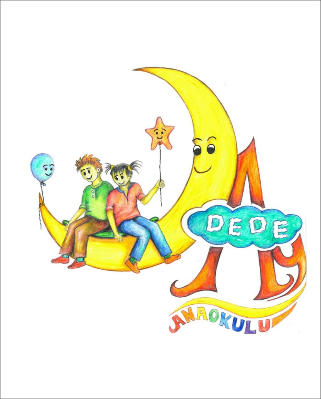 